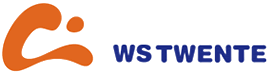 Jeugdkamp WS Twente 2019(Voor kinderen van 7 t/m 12 jaar zowel zwemmen als waterpolo) Organisatie jeugdkampwstwentejeugdkamp@outlook.comHengelo, 19 maart 2019Betreft: Jeugdkamp op 17, 18 en 19 meiBeste zwemmer/waterpoloër en ouder(s)/verzorger(s),Over een paar weken is het weer zover: het jeugdkamp van WS Twente! Met dit jaar als thema: Pirates of the Caribbean.Op vrijdag 17 mei vertrekken we vanaf de parkeerplaats bij het zwembad in Hengelo naar een super locatie. Dit jaar is de locatie weer op fietsafstand dus kom allemaal met je fiets naar het zwembad in Hengelo toe!Alle kinderen worden om 18.00 uur met bagage verwacht bij het zwembad in Hengelo. Onder begeleiding van ongeveer 15 trainers en masters vertrekken we per fiets naar de locatie op een kleine twee uur fietsen vanaf Hengelo. De bagage zal in een aanhanger naar de locatie gebracht worden. Het hele weekend worden er allerlei activiteiten georganiseerd om ervoor te zorgen dat ook dit jeugdkamp weer onvergetelijk wordt. Jij gaat toch ook mee?!Wat heb je gedurende het weekend nodig:Kleding voor het weekend Regenjas Handdoeken Toiletspullen Zwemkleding Onderlaken Slaapzak (en eventueel een kussen) Stevige schoenen of laarzen Vuilniszak of grote plastictas voor vuile was Zaklamp Heel BELANGRIJK: (oude) sportkledingHet weekend is geheel verzorgd. Het meenemen van grote hoeveelheden snoep is niet toegestaan!!! Uw kind heeft geen zakgeld nodig. Mocht u uw kind toch iets mee willen geven, dan verzoeken wij u dit te beperken tot maximaal € 5,-. Een mobieltje is ook niet nodig, mocht er iets zijn dan is de leiding altijd bereikbaar. Bij het vertrek op vrijdag 17 mei krijgen alle ouders/verzorgers een brief met daarin het adres van de locatie en een aantal telefoonnummers van de leiding. Mocht uw kind bepaalde medicijnen nodig hebben of moet er rekening gehouden worden met een dieet of andere bijzonderheden, laat het ons dan ruim van tevoren weten via het aanmeldingsformulier!De kosten van het jeugdkamp bedragen € 30,00 per kind. Voor de inschrijving geldt VOL = VOL. Aanmelden doet u door het (digitaal) invullen van bijgevoegd aanmeldformulier en deze retour te mailen naar: wstwentejeugdkamp@outlook.com Bij inlevering van dit aanmeldingsformulier verleent u WS Twente toestemming om het hierboven genoemde bedrag via automatische incasso te innen van het bij de vereniging bekende bankrekeningnummer. Als uw kind niet gefotografeerd mag worden, geef dit dan aan op het aanmeldingsformulier. Dan kunnen we hier rekening mee houden.AANMELDEN VOOR MAANDAG 22 APRIL!!Alle ouders en verzorgers verwachten we op zondag 19 mei om 14.00 uur bij de locatie. Onder het genot van een kop koffie of thee kunnen we gezamenlijk terugblikken op het kamp. De bagage en fiets(en) van uw kind(eren) moet u zelf weer mee terug nemen.Mocht u nog vragen hebben, mail me dan gerust. Wij willen er weer alles aan doen om het kamp tot een geweldig succes te maken!Namens alle leiding van het jeugdkamp 2019,Met vriendelijke groeten en tot 17 mei,Janneke WyniaAanmeldingsformulier Jeugdkamp 2019Graag dit formulier (digitaal) invullen en retour sturen per mail naar: wstwentejeugdkamp@outlook.com Naam kind(eren) ………………………………………………...………..……………………………………..………………………….………………………………………………………………………………………………………………………………………………………………………………………………………………………………………………………………………………………………………………Gaat(n) wel/niet mee op jeugdkamp 2019 met toestemming van zijn of haar ouder(s) of verzorger(s).Zijn er nog bijzonderheden waar wij gedurende het kamp rekening mee moeten houden? Als uw kinderen medicijnen gebruiken wilt u dat dan hieronder duidelijk vermelden?………………………………………………………………………………………………………………………………………………………………………………………………………………………………………………………………………………………………………………………………………………………………………………………………………………………………………………………………………………………………………………………………………………………………………………………………Hiermee verleent ondergetekende toestemming tot een eenmalige incasso van € 30,00 x …… kinderen = € ………Voor- en achternaam……………………………………….zwemmen / waterpoloVoor- en achternaam……………………………………….zwemmen / waterpoloVoor- en achternaam……………………………………….zwemmen / waterpoloVoor- en achternaam……………………………………….zwemmen / waterpoloHet bedrag wordt afgeschreven gelijktijdig met de contributie van juni van het bij ons bekende rekeningnummer.Naam ouders(s)/verzorger(s) …………………………………………….Adres…………………………………………….Postcode & plaats……………………………..Telefoonnummer ten tijde van het jeugdkamp……………………………….Datum aanmelding: ……………………. 